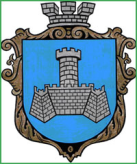 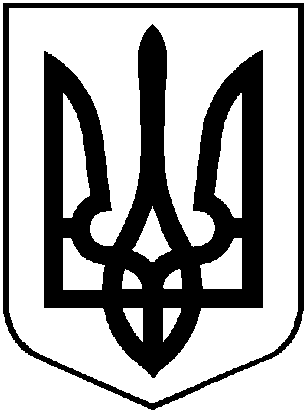 		УКРАЇНА	ВІННИЦЬКОЇ ОБЛАСТІМІСТО ХМІЛЬНИКРОЗПОРЯДЖЕННЯМІСЬКОГО ГОЛОВИвід «05»  травня  2023 р.                                                                 №217 -рПро підготовку і відзначення Дня пам’яті та примирення у Хмільницькій  міській  територіальній громаді З метою вшанування пам'яті всіх жертв Другої світової війни 1939–1945 років, керуючись Законом України «Про увічнення перемоги над нацизмом у Другій світовій війні 1939–1945 років», ст. ст. 42, 59 Закону України «Про місцеве самоврядування в Україні»:Утворити та затвердити склад організаційного комітету з підготовки та проведення заходів з нагоди відзначення  Дня пам’яті та примирення у Хмільницькій  міській  територіальній громаді   (надалі – Оргкомітет) згідно з Додатком 1.Затвердити  План заходів із підготовки та проведення заходів з нагоди відзначення  Дня пам’яті та примирення у Хмільницькій  міській  територіальній громаді  згідно з Додатком 2. Затвердити кошторис витрат для заходів з нагоди відзначення  Дня пам’яті та примирення у Хмільницькій  міській  територіальній громаді згідно з Додатком 3. Контроль за виконанням цього розпорядження покласти на заступника міського голови з питань діяльності виконавчих органів міської ради Сташка А.В., а супровід – на начальника Відділу культури і туризму Хмільницької міської ради Цупринюк Ю.С.Міський голова 							Микола ЮРЧИШИН           С.МАТАША. СТАШКО Ю. ЦУПРИНЮК           Н.ОЛІХН. МАЗУР           Н.БУЛИКОВА 		В.ЗАБАРСЬКИЙ    ДОДАТОК 1	до розпорядження міського головивід 05  травня 2023р. №217-рСКЛАД організаційного комітету з підготовки та проведення заходів з нагоди відзначення  Дня пам’яті та примирення у Хмільницькій  міській  територіальній громадіМАЛІНОВСЬКА                     староста Порицького старостинського округу Валентина Іванівна                    Хмільницької міської ради		БАДАН                                     староста Кривошиївського старостинського округу Дмитро Валентинович              Хмільницької міської радиМіський голова 	                                        Микола ЮРЧИШИН 			     	ДОДАТОК  2до розпорядження міського головивід 05 травня 2023 р. №217-рПЛАН ЗАХОДІВіз підготовки та проведення заходів з нагоди відзначення  Дня пам’яті та примирення у Хмільницькій  міській  територіальній громаді  Упорядкувати пам’ятники, військові поховання, могили героїв-визволителів – учасників Другої світової війни, музеї і кімнати бойової слави в навчальних та позашкільних навчальних закладах, оновити та доповнити експозиції в КЗ «Історичний музей м. Хмільника» та КЗ  «Історичний музей імені Василя Порика».Організовують виконання:КП «Хмільниккомунсервіс», Управління освіти,молоді та спорту міської ради,		Комунальний заклад «Історичний музей м. Хмільника»Комунальний заклад  «Історичний музей імені Василя Порика»термін: до 7 травня 2023 р.Провести  8 травня 2023 року о 10:00 пам’ятну церемонію  покладання квітів  до пам’ятних місць в м. Хмільник з нагоди відзначення  Дня пам’яті та примирення у Хмільницькій  міській  територіальній громаді (список  додається).			Оргкомітет термін: 8  травня 2023 р.Провести  8 травня 2023 року о 10:00 пам’ятну церемонію  покладання квітів  до меморіальних дошок на честь захисників України, які встановлені на фасадах будівель навчальних закладів громади  з нагоди відзначення  Дня пам’яті та примирення у Хмільницькій міській територіальній громаді			Управління освіти, молоді і спорту Хмільницької міської радитермін: 8  травня 2023 р.Провести  8 травня 2023 року урочисте покладання квітів до  пам’ятних місць з нагоди відзначення  Дня пам’яті та примирення у  населених пунктах  Хмільницької міської територіальної громади Хмільницькій  міській  територіальній громаді (список  додається).								Організовують виконання:   Старости     8 травня  2023р.Провести тематичні заходи з нагоди відзначення  Дня пам’яті та примирення у Хмільницькій міській територіальній громадіОрганізовують виконання:Управління освіти, молоді і спорту Хмільницької міської ради,КПНЗ Хмільницька школа мистецтв,Комунальний заклад «Будинок культури» Хмільницької міської ради,Комунальний заклад " Бібліотека для дорослих» Хмільницької міської ради,   		 Комунальний заклад «Історичний музей м. Хмільник»,  Комунальний заклад «Історичний музей імені Василя Порика»  Хмільницької міської радиТермін: 8-9  травня2023 рокуЗабезпечити автотранспортом учасників пам’ятного покладання квітів   з нагоди відзначення  Дня пам’яті та примирення у м. Хмільник. Організовують виконання:Управління агроекономічного розвитку та євроінтеграції Термін: 8 травня2023 рокуПроінформувати жителів громади про заходи з нагоди відзначення  Дня пам’яті та примирення у Хмільницькій міській  територіальній громаді  на офіційному вебсайті Хмільницької міської ради, сторінці Хмільницької міської ради в соціальній мережі «Фейсбук», сторінках закладів культури соціальних медіа (сторінки в соціальній мережі «Фейсбук»).Організовують виконання:Відділ інформаційної діяльності та комунікацій із громадськістю міської ради,Відділ культури і туризму Хмільницької міської ради,КПНЗ Хмільницька школа мистецтв,Комунальний заклад «Будинок культури» Хмільницької міської ради,Комунальний заклад " Бібліотека для дорослих» Хмільницької міської ради,   		 Комунальний заклад «Історичний музей м. Хмільник»,  Комунальний заклад «Історичний музей імені Василя Порика»  Хмільницької міської радиТермін: 8-10  травня  2023рокуРекомендувати керівникам релігійних організацій громади провести поминальні та заупокійні богослужіння за  воїнами - земляками, які загинули захищаючи Україну.Організовують виконання:Відділ інформаційної діяльності та комунікацій із громадськістю міської ради термін: 8-9 травня  2023 рокуМіський голова  		         Микола ЮРЧИШИНДОДАТОК  3до розпорядження міського головивід 05  травня  2023р. №217-рКОШТОРИС витрат для заходів з нагоди відзначення  Дня пам’яті та примирення у Хмільницькій  міській  територіальній громадіМіський голова  		Микола ЮРЧИШИН Додаток Перелік пам’ятних місць та поховань часів  Другої світової війни для урочистого покладання квітів з нагоди Дня пам’яті та примирення  в місті Хмільник Обеліск воїнам-героям 71 і 276 стрілецьких дивізій /вул. Столярчука/ Братська могила та пам’ятник радянським воїнам /привокзальна площа,                   вул. Кошового/Пам’ятний знак жертва розстрілу хмільничан 12 серпня 1941 року                          /вул. Привокзальна/Пам’ятний знак захиснику України Сергію Муравському /вул.  С. Муравського/Братська могила та пам’ятник воїнам 18 армії /вул.  Небесної Сотні/Братська могила та пам’ятник воїнам 18 армії /вул. Небесної Сотні/меморіальна дошка на честь захисника України,  учасника АТО Андрія Сторожука  /Хмільницький районний об'єднаний територіальний центр комплектування та соціальної підтримки, /вул. Небесної Сотні/Пам’ятний знак  Героям Небесної Сотні  /вул.  Небесної Сотні/Пам’ятний знак  Захисникам України /вул. Пушкіна/ Стела Небесній Сотні  /КЗ «Будинок культури»/Пам’ятник жертвам нацизму  /санаторій «Хмільник»/Єврейські могили  /держлісгосп/Пам’ятник воїнам-інтернаціоналістам /Площа Перемоги/Меморіал воїнам – хмільничанам, загиблим в роки Другої світової війни /Площа Перемоги/Додаток  Перелік урочистого покладання квітів населених пунктах Хмільницької міської територіальної громади  до  пам’ятних місць та поховань часів  Другої світової війни для урочистого покладання квітів  з нагоди відзначення  Дня пам’яті та примирення СТАШКОАндрій Володимирович заступник міського голови з питань діяльності виконавчих органів Хмільницької  міської ради, голова ОргкомітетуМАТАШСергій Петровичкеруючий справами виконавчого комітету міської ради, заступник голови ОргкомітетуЦУПРИНЮКЮлія СтепанівнаКОЛОМІЙЧУКВалерій Петрович начальник Відділу культури і туризму Хмільницької міської ради, секретар Оргкомітетуначальник відділу цивільного захисту, оборонної роботи та взаємодії з правоохоронними органами Хмільницької  міської ради КОВАЛЬСЬКИЙВалентин Дмитровичголова громадської організації "Спілка учасників АТО м. Хмільника та Хмільницького району" /за згодою/ОЛІХВіталій Васильовичначальник Управління освіти, молоді та спорту Хмільницької міської радиКОСЕНКОВасиль Олександровичголова Хмільницької міської організації ветеранів України /за згодою/ЛУЦЕНКОНаталія Вікторівнадиректор Центру дитячої та юнацької творчості МАЗУРНаталія Петрівнаначальник відділу інформаційної діяльності та комунікацій із громадськістю Хмільницької  міської радиМИХАЛЬНЮКМикола Васильовичголова Хмільницької міської громадської організації "Народне Віче Хмільник" /за згодою/ПАЦАНІВСЬКАНаталія МиколаївнаМАЦЕНКО                   Тетяна Миколаївнадиректор Комунального закладу"Історичний музей м. Хмільник"директор Комунального закладу «Історичний музей імені Василя Порика»  Хмільницької міської ради БУГАЙОВАОлена ВасилівнаДОНЧЕНКО                Олександр Васильовичв.о. директора Комунального закладу «Бібліотека для дорослих»  Хмільницької міської ради директор Комунального закладу«Будинок культури» Хмільницької міської радиПРОКОПОВИЧОльга Дмитрівнаначальник загального відділу Хмільницької  міської радиРОМАНЮКВалерій Олександровичначальник Хмільницького районного відділу поліції ГУНП у Вінницькій області /за згодою/КИЄНКОГалина ГригорівнаПРОКОПОВИЧЮрій Івановичначальник Управління житлово-комунального господарства та комунальної власності Хмільницької міської радиначальник Комунального підприємства «Хмільниккомунсервіс» ТЕНДЕРИСОксана ВолодимирівнаТИМОШЕНКОІрина Ярославівнаначальник організаційного відділу Хмільницької міської радиначальник Управління праці та соціальногозахисту населення Хмільницької міської радиГРОМОВАІнна МихайлівнаТИТУЛААндрій ПетровичШКАТЮКТетяна СергіївнаБИЧОКГанна МихайлівнаСУХИЙМикола ОлексійовичОСТАПЧУК                  Світлана Григорівнав.о. директора КПНЗ Хмільницька школа мистецтвстароста Соколівського старостинського округу Хмільницької міської радистароста Великомитницького старостинського округу Хмільницької міської радистароста Лозівського старостинського округуХмільницької міської радистароста Широкогребельського старостинського округу Хмільницької міської радистароста Кожухівського старостинського округу Хмільницької міської ради№з/пНазва видатківКПКВМБКЕКВСума1.Придбання квіткової продукції 1014082228210 000  грн.№Місце проведення ВідповідальнийВідповідальнийс. КуманівціТитула А.П.Титула А.П.с. БерезнаТитула А.П.Титула А.П.с. ЧудинівціТитула А.П.Титула А.П.с. КрупинТитула А.П.Титула А.П.с. СоколоваТитула А.П.Титула А.П.с. Колибабинці Бадан Д.В.Бадан Д.В.с. Кривошиї Бадан Д.В.Бадан Д.В.с. СьомакиБадан Д.В.Бадан Д.В.с. Сербанівка с. Білий Рукав с. КурилівкаМаліновська В.І.Маліновська В.І.с. Журавне Маліновська В.І.Маліновська В.І.с. ОлександрівкаМаліновська В.І.Маліновська В.І.с. Порик -2Маліновська В.І.Маліновська В.І.с. ТомашпільМаліновська В.І.Маліновська В.І.с. Порик Маліновська В.І.Маліновська В.І.с. Лозова Бичок Г.М.Бичок Г.М.с. Думенки Бичок Г.М.Бичок Г.М.с. Педоси Бичок Г.М.Бичок Г.М.с. Лелітка Бичок Г.М.Бичок Г.М.с. Великий Митник Шкатюк Т.С.Шкатюк Т.С.с. Кушелівка Шкатюк Т.С.Шкатюк Т.С.с. Малий Митник Шкатюк Т.С.Шкатюк Т.С.с. Філіопіль Шкатюк Т.С.Шкатюк Т.С.с. Кожухів Остапчук С.Г.Остапчук С.Г.с. Шевченка Остапчук С.Г.Остапчук С.Г.с. Іванівці Остапчук С.Г.Остапчук С.Г.с. Голодьки Сухий М.ОСухий М.Ос. Стара Гута с. Широка Гребля